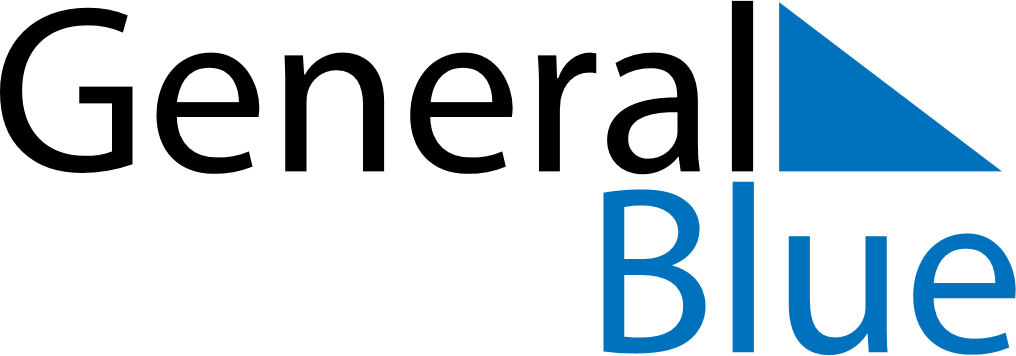 May 2030May 2030May 2030May 2030The NetherlandsThe NetherlandsThe NetherlandsSundayMondayTuesdayWednesdayThursdayFridayFridaySaturday12334Remembrance of the Dead56789101011Liberation Day1213141516171718Mother’s Day192021222324242526272829303131Ascension Day